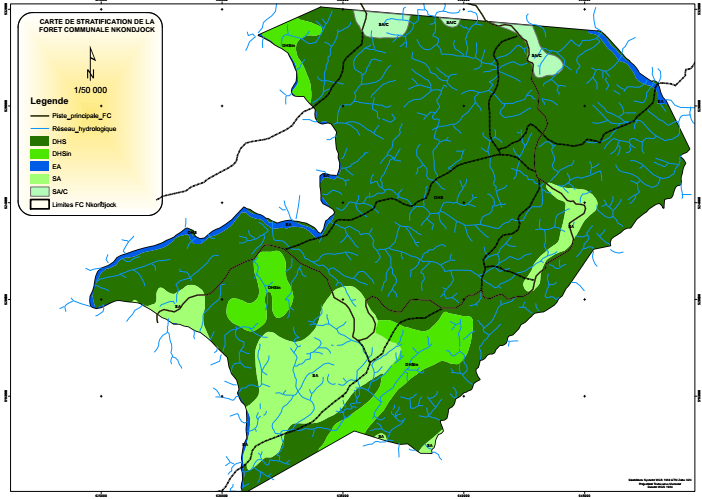 StrateAbréviation strateAffectationNb. de ParcelleSurface (ha)Proportion (%)Forêt Dense Humide SempervirenteDHSFORForêt dense humide sempervirente InaccessibleDHSinForêt secondaire adulteSAFORForêt secondaire adulte AgroforesterieSA/CAGFTOTAL